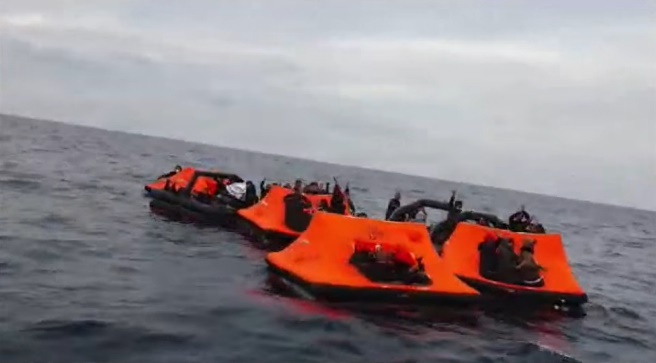 Αγαπητέ/ή _______________	Εμείς στον/στην  ____________ είμαστε μία αναγνωρισμένη οργάνωση στην (χώρα και/ή περιοχή).Θα θέλαμε να επιστήσουμε την προσοχή σας, στη διαρκή και συνεχιζόμενη πρακτική των επαναπροωθήσεων στο Αιγαίο, πρακτική που ακολουθεί η ελληνική κυβέρνηση, καθώς και να σας ζητήσουμε να θέσετε και να καταδικάσετε απερίφραστα το συγκεκριμένο ζήτημα στο Ευρωκοινοβούλιο.Από την 1η έως την 21 Μαρτίου 2021, οι μη κυβερνητικές οργανώσεις Aegean Boat Report, Legal Centre Lesvos και Mare Liberum κατέγραψαν 370 περιστατικά επαναπροωθήσεων, κατά τις οποίες 10,898 άνδρες, γυναίκες και παιδιά – απωθήθηκαν χωρίς την θέλησή τους από τα ελληνικά χωρικά ύδατα –σε πολλές περιπτώσεις και από νησιά του Αιγαίου- προς τα τουρκικά χωρικά ύδατα. Το οπτικοακουστικό υλικό αλλά και οι επιτόπου μαρτυρίες που συνέλεξαν οι οργανώσεις, αποκαλύπτουν πως σκάφη του ελληνικού λιμενικού πυροβολούν την πλώρη από τις λέμβους οι οποίες μεταφέρουν άοπλους άνδρες, γυναίκες και παιδιά και πως Έλληνες λιμενικοί και άλλοι ένστολοι Έλληνες αξιωματικοί (μέλη της αστυνομίας και των ειδικών δυνάμεων) επιβιβάζουν δια της βία τους ανθρώπους αυτούς (ούτε καν σε βάρκες) αλλά σε σωστικές λέμβους χωρίς μηχανή και τους εγκαταλείπουν μεσοπέλαγα. Αισθάνομαι την ανάγκη να μοιραστώ δύο φρικτά επεισόδια τα οποία δυστυχώς συνέβησαν πολύ πρόσφατα.Το πρώτο περιστατικό έλαβε χώρα στις 17 Φεβρουαρίου 2021. Έλληνες αστυνομικοί μετέφεραν δύο παιδιά από το camp προσφύγων της Σάμου στο οποίο διέμεναν, με σκοπό - όπως δήλωσαν οι αστυνομικοί - να τους υποβάλουν σε τεστ για τον covid 19.  Αντί γι αυτό επιβίβασαν τα παιδιά σε σκάφος του λιμενικού, τα οδήγησαν μεσοπέλαγα όπου και τα εγκατέλειψαν πάνω σε μία λέμβο.Την Παρασκευή 19 Μαρτίου 2021, εφτά άνδρες εξαναγκάστηκαν να επιβιβαστούν σε λέμβο με τα χέρια τους δεμένα με πλαστικές χειροπέδες. Οι άνδρες συλλέχθηκαν από τις δυνάμεις του τουρκικού λιμενικού. Από τους εφτά οι δύο βρέθηκαν πνιγμένοι, ο τρίτος πέθανε στο νοσοκομείο του Τσεσμέ όπου και διακομίσθηκε απευθείας με το που βγήκε στη στεριά και ένας ακόμη αγνοείται και θεωρείται νεκρός. Δηλαδή τουλάχιστον 3 και πιθανότατα 4 αθώοι άνθρωποι που αναζητούσαν ένα ασφαλές μέρος για να ζήσουν, εγκαταλείφθηκαν πάνω σε μία σχεδία στην ανοιχτή θάλασσα δεμένοι με χειροπέδες. Και όλα αυτά από ένα κράτος μέλος της Ευρωπαϊκής Ένωσης.Αυτές οι ανήθικες, απαράδεκτες και παράνομες πράξεις δεν αποτελούν μεμονωμένα περιστατικά. Σύμφωνα με στοιχεία της ελληνικής κυβέρνησης από 1 Μαρτίου έως 31 Δεκεμβρίου 2020, καταχωρήθηκαν στα κέντρα καταγραφής των ελληνικών νησιών, 3973 άντρες, γυναίκες και παιδιά. Όμως την ίδια περίοδο 9,741 άνθρωποι επαναπροωθήθηκαν μέσω θαλάσσης από την ελληνική κυβέρνηση.Η ελληνική κυβέρνηση αναφέρει ότι από την 1η Ιανουαρίου έως την 21 Μαρτίου 2021 καταχωρήθηκαν 590 νέες αφίξεις ανδρών, γυναικών και παιδιών στα κέντρα υποδοχής των ελληνικών νησιών. Μέσα στο ίδιο χρονικό διάστημα η Aegean Boat Report κατέγραψε 46 επαναπροωθήσεις, κατά τις οποίες 1157 άνδρες γυναίκες και παιδιά – ενάντια στη θέληση τους και κατά παράβαση του διεθνούς δικαίου –επιβιβάστηκαν διά της βίας σε σωσίβιες λέμβους χωρίς μηχανή ή άλλα μέσα και εγκαταλείφθηκαν στη μέση του πελάγους. Αποτέλεσμα όλων των παραπάνω να χάσουν την ζωή τους τουλάχιστον 3 άνθρωποι.Η επίσημη θέση της ελληνικής κυβέρνησης στους διεθνείς κύκλους μπροστά σε αυτές τις αποκαλύψεις είναι να τις αρνείται κατηγορηματικά. Ωστόσο, στα ελληνικά MME, μέλη της κυβέρνησης αναφέρονται στις επαναπροωθήσεις ως «δικαίωμα της Ελλάδας» και ως κάτι «σωστό για τους Έλληνες πολίτες».Τα παραπάνω δεν αποτελούν τη μοναδική απάντηση της κυβέρνησης. Οι οργανώσεις που καταγγέλλουν τις παράνομες επαναπροωθήσεις έχουν κατασυκοφαντηθεί δημόσια, καθώς – χωρίς κανένα αποδεικτικό στοιχείο - τους επιρρίπτονται ευθύνες ότι είναι αυτές που παρανομούν. Στις 16 Μαρτίου 2021, δέκα ελληνικές οργανώσεις υπέγραψαν μία κοινή δήλωση ζητώντας από την κυβέρνηση να τερματίσει την τακτική των επαναπροωθήσεων και να βάλει ένα τέλος στη στοχοποίηση όσων φέρνουν στο φως της δημοσιότητας  παράνομες πρακτικές.Δεν θα επιθυμούσαμε να περάσουμε σε μια λεπτομερή αναφορά των φρικτών συνθηκών οι οποίες ανάγκασαν τους συγκεκριμένους ανθρώπους, άνδρες, γυναίκες και παιδιά να εγκαταλείψουν τις πατρίδες τους. Σε κάθε περίπτωση είναι στην αρμοδιότητα των κυβερνήσεων κάθε χώρας υποδοχής, να συλλέξει και να επεξεργαστεί τα δεδομένα βάση των οποίων κάποιος χαρακτηρίζεται ή όχι πρόσφυγας. Ωστόσο είναι αναφαίρετο δικαίωμα αυτών των ανθρώπων να τους παρέχεται η δυνατότητα για μια δίκαιη και ολοκληρωμένη διαδικασία αίτησης ασύλου. Και είναι απολύτως παράνομο - αν όχι ανήθικο –σε ευρωπαϊκό έδαφος αθώοι άνθρωποι, άνδρες, γυναίκες και παιδιά, να στερούνται . Ως οργάνωση που δραστηριοποιείται στην ΕΕ πιστεύουμε ότι η ΕΕ μπορεί και πρέπει να αποτελεί ένα φάρο νομιμότητας και αξιοπρεπούς μεταχείρισης ανθρώπων σε ανάγκη, και επιπλέον να είναι προστάτης και υποστηρικτής του διεθνούς δικαίου, ζητάμε να θέσετε αυτό το ζήτημα στο Ευρωπαϊκό Κοινοβούλιο και σε όποιες άλλες σχετικές θέσεις κατέχετε.Παρακαλώ επικοινωνήστε μαζί μας για περεταίρω πληροφορίες ή για να μας ενημερώσετε για τις όποιες εξελίξεις  πάνω σε αυτό το εξαιρετικής σημασίας ζήτημα. Με εκτίμηση,_____________________